 Year 6 Curriculum Document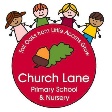 Topics and specified areas:Free choice Curriculum areas:English, Art, Design and Music must be covered using the attached skills but can be done so at teacher discretion throughout the year.  Maths follows the Head Start Framework timings. Themes and Experiences:Alongside our Topic Curriculum as a school we will be holding Theme Days and Weeks. These will be focusing on providing our children with experiences and skills they need to succeed both in learning and life. TermAutumnSpringSummerTopicCrime and PunishmentThe Changing WorldFilm and TheatreScienceWorking ScientificallyBiologyPhysicsGeographyLocational Knowledge of the WorldThe Water CycleEarthquakesMaps/ScalingHistoryBeyond 1066 – Crime and PunishmentBeyond 1066 - Climate Change/Changes in SocietyHistory of film/progression of technology ComputingTo CodeTo CollectTo Connect/CommunicateREChristianityBuddhismSikhism PSHEBeing Me/Celebrating DifferenceDreams and Goals/Healthy MeRelationships/Changing MeMFLLet’s visit a French town/Let’s go shoppingThis is FranceAll in a dayAutumnSpringSummerBeing Church Lane Days (Focus Question: What skills do we need to succeed at Church Lane?)School Values/Resilience DaySleaford DayScience DayAwareness DayDesign Technology WeekSchool Values/Resilience DayE-Safety DaySleaford DayCareers DaySchool Values/Resilience DayMental Health DayEntrepreneur Week (Fayre – crafts)Healthy Living Day (Fayre – games)Sleaford DayEnglishTo write with purposeIdentify the audience for writingChoose the appropriate form of writing using the main featuresNote, develop and research ideasPlan, draft, write, edit and improveTo use imaginative descriptionUse the techniques authors use to create characters, settings and plotsUse alliteration and similesUse metaphorsUse personificationInterweave descriptions of characters, settings and atmosphere with dialogueTo organise writing appropriately Guide the reader using a range of organisational devices including a range of connectives and bullet pointsChoose effective grammar and punctuationEnsure correct use of tenses throughout a piece of writingTo use paragraphsWrite paragraphs that give the reader a sense of clarityWrite paragraphs that make sense if read aloneWrite cohesively at length To use sentences appropriatelyUse a mixture of simple, compound and complex sentencesWrite sentences that include:Relative clausesModal verbsParenthesisA mix of active and passiveThe subjunctive formThe perfect formExpanded noun phrasesAdverbs and adverbial phrasesTo present neatlyWrite fluently and legibly with a personal styleTo punctuate accuratelyUse bracketsUse hyphensUse colonsUse semi colonsUse commas to clarify meaning or avoid ambiguity Use dashesReadingTo read words accuratelyApply knowledge of root words, prefixes and suffixesRead age appropriate books with confidence and fluencyTo understand textsParticipate in discussions about books and recommend books to peers, giving reasons for choicesIdentify and discuss themes and conventions in and across a wide range of writing - make comparisons within and across booksLearn a wide range of poetry by heartPrepare poems and plays to read aloud and to performCheck that the book makes sense, discussing understanding and exploring the meaning of words in context - ask questions to improve understandingDraw inferences, justify them with evidencePredict what may happenSummarise the main ideas drawn from more than one paragraph, identifying key details that support the main ideasIdentify how language, structure and presentation contribute to meaningDiscuss and evaluate how authors use language, including figurative language, considering the impact on the readerRetrieve and record information from non-fictionDistinguish between fact and opinionJustify viewsCommunicationTo  listen carefully and understandUnderstand how to answer questions requiring more than a single sentence responseRecognise and explain some idiomsUnderstand ironyTo develop a wide and interesting vocabularyUse adventurous and sophisticated vocabularyUnderstand the meaning of words and offer alternative synonyms or antonymsUse a wide range of phrases that include determiners, modifiers and other techniques to add extra interest and clarityTo speak with clarityVary the length and structure of sentencesAsk questions and make suggestions to take an active part in discussionsComment on the grammatical structure of a range of spoken and written accountsTell stories with structureNarrate detailed and exciting stories using the conventions and structure appropriate to the type of story being toldInterweave action, character descriptions, settings and dialogueTo hold conversations and debatesNegotiate and compromise by offering alternativesDebate, using relevant details to support pointsOffer alternative explanations when others don’t understand Maths (Year 6)Place value Read, write, compare and order numbers to ten millionRound to ten millionNegative numbersFour operationsAdd and subtract whole numbersMultiply and divide up to a 4 digit by 2 digit numbersCommon factors and multiplesPrime, squares and cubesOrder of operations Mental calculations and estimationReasoning from known factsFractionsSimplify fractionsFractions on a number lineCompare and order fractionsAdd and subtract fractions Mixed addition and subtractionMultiply and divide fractions by whole numbersMultiply fractions by fractionsFind fractions of amounts and the wholeGeometry (position and direction)Co-ordinates in the four quadrantsTranslationReflection Decimals Three decimal placesMultiply and divide by 10, 100 and 1,000Multiply and divide decimals by whole numbersDecimal and fraction conversionPercentages Equivalent fractions/decimals/percentagesPercentages of amountsAlgebraFind ruleUse a rule by substitutionFormulae Solving problems using formulaeSolve equationsFind pairs of values and enumerate possibilitiesMeasurement (converting units)Convert and calculate metric measuresImperial measuresMeasurement (perimeter, area and volume)Area and perimeter of quadrilateralsArea and perimeter of trianglesVolume Number (ratio)Use ratio languageLink ratio and fractionsUse the ratio symbol and calculate ratioUse scale factors and calculate using themSolve ratio problemsGeometry (properties of shape)Measure with a protractorFind missing angles (triangle, quadrilaterals and regular polygons)Nets of 3D shapesStatistics Read, interpret and draw line graphsCircles Read, interpret and draw pie charts using percentagesMean ScienceWorking scientificallyReport findings form enquiries including oral and written explanations of results, explanations involving casual relationships and conclusionsPresent findings in written form, displays and other presentationsUse test results to make predictions to set up further fair testsUse simple models to describe scientific ideas identifying scientific evidence that has been used to support or refute ideas or argumentsBiologyTo understand plantsRelate knowledge of plants to studies of evolution and inheritanceRelate knowledge of plants to studies of all living thingsTo understand evolution and inheritanceRecognise that living things have changed over time and that fossils provide information about living things that inhabited the Earth millions of years agoRecognise that living things produce offspring of the same kind, but normally offspring vary Identify how animals and plants are adapted to suit their environment in different ways and that adaptation may lead to evolutionPhysicsTo understand light and seeingUnderstand that light appears to travel in straight linesExplain that objects are seen because they give out or reflect light in to the eyesLight travels in straight lines to explain why shadows have the same shape as the objects that cast them and to predict the size of shadows when the position of the light source changesTo investigate sound and hearingFind patterns between the pitch of a sound and features of the object that produced itFind patterns between the volume of a sound and the strength of the vibrations that produced itRecognise that sounds get fainter as the distance from the source increasesTo understand electrical circuitsAssociate the brightness of the lamp or volume of a buzzer with the number and voltage of cells in a circuitCompare and give reasons for variations in how components function including: brightness of bulbs, loudness of buzzers and the on/off position of switchesUse recognised symbols when representing a simple circuit in a diagramGeographyTo investigate placesUse different types of fieldwork sampling to observe, measure and record the human and physical features in the local area and record the results in a range of waysName and locate some of the countries and cities of the world and their identifying human and physical characteristics including: hills, mountains, rivers, key topographical features and land use patterns; and understand how some of these aspects have changed over timeName and locate the countries of North and South America and identify their main physical and human characteristicsTo investigate patternsIdentify and describe the geographical significance of latitude, longitude, equator, northern and southern hemisphere, tropics of Cancer and Capricorn, arctic and Antarctic circle and time zonesUnderstand some of the reasons for geographical similarities and differences between countriesDescribe how locations around the world are changing and explain some of the reasons for changeDescribe geographical diversity across the world Describe how countries and geographical regions are interconnected and interdependentTo communicate geographicallyDescribe and understand key aspects of physical geography including: climate zones, biomes and vegetation belts, rivers, mountains. Volcanoes, earthquakes and the water cycleDescribe and understand key aspects of human geography including: settlements, land use, economic activity including trade links and the distribution of natural resources including energy, food, minerals and water suppliesUse the eight points of a compass, four figure grid references, symbols and a key to communicate knowledge to the UK and the worldCreate maps of locationsHistoryTo investigate and interpret the pastUse suitable sources of evidence to deduce information about the past (explain why it is suitable)Use sources of information to for testable hypotheses about the pastSeek and analyse a wide range of evidence in order to justify claims about the pastShow an awareness of the concept of propaganda and how historians must understand the social context of evidence studiedUnderstand that no single source of evidence gives the full answer to questions about the pastRefine lines of enquiry as appropriateTo build an overview of world historyIdentify continuity and change in the history of the locality of the schoolCompare times studied to those studied in previous yearsDescribe the social, ethnic, cultural or religious diversity of past societyDescribe the characteristic features of the past including ideas, beliefs, attitudes and experiences of men, women and childrenTo understand chronologyDescribe the main changes in a period of historyIdentify periods of rapid change in history and contrast them with times of relatively little changeUse dates and terms accurately in describing eventsTo communicate historicallyUse appropriate historical vocabulary including: dates, time period, era, chronology, continuity, change, century, decade and legacyUse English, Maths and ICT skills to communicate information about the pastComputingTo codeSet IF conditions for movementsSpecify types of rotation giving the number of degreesChange the position of objects between screen layersUpload sounds from a file and edit them. Add effects such as fade in and outSet events to control other events by broadcasting information as a triggerTo connectCollaborate with others online on sites approved and moderated by teachersGive examples of the risks of online communities and how to report problemsUnderstand it is illegal to download copyrighted material including music or games without permission from the holderUnderstand the effect of online comments and show responsibility and sensitivity when onlineUnderstand how simple networks are set up and usedTo communicateChoose the most suitable applications and devices for the purposes of communicationUse many of the advanced features in order to create high quality professional or efficient communicationsTo collectSelect appropriate applications to devise, construct and manipulate data and present it in an effective and professional mannerArt and designTo develop ideasCollect information, sketches and resources and present ideasUse the qualities of materials to enhance ideasSpot the potential in unexpected results as work progressesComment on artists with a fluent grasp of visual languageTo master techniquesDrawingUse a variety of techniques to add interesting effectsUse a choice of techniques to depict movement, perspective, shadows and reflectionChoose a style of drawing suitable for the work Painting Sketch before paintingCreate a colour paletteUse watercolours/acrylic paintsCombine colours, tones and tints to enhance the moodUse brush techniques to create textureDevelop a personal style of painting, drawing upon ideas from other artistsCollageMix texturesCombine visual and tactile qualitiesUse ceramic mosaic materials and techniquesSculptureShow lifelike qualities and real life proportions or abstract interpretationsUse tools to carve and add shapes, texture and patternCombine visual and tactile qualitiesUse frameworks to provide stability and formPrintBuild up layers of coloursCreate an accurate pattern showing fine detailUse a range of visual elements to reflect the purpose of the workTo take inspiration from the greatsGive details about the style of some notable artistsShow how the work of those studied was influential in society and to other artistsCreate original pieces that show a range of influences and styles Design and technologyTo master practical skillsFoodUnderstand the importance of the correct storage and handling of ingredientsMeasure accurately and calculate ratios of ingredientsDemonstrate a range of baking and cooking techniquesCreate and refine recipes including ingredients, methods, cooking times and temperaturesMaterialsCut materials with precision and refine the finish with appropriate toolsShow an understanding of the qualities of materials to choose appropriate tools to cut and shapeTextiles Create objects that employ a seam allowance such as a cushionJoin textiles with a combination of stitching techniquesUse the qualities of materials to create suitable visual and tactile effects in the decoration of textilesConstructionDevelop a range of practical skills to create products To design, make, evaluate and improveDesign with the user in mindMake products through stages of prototypes making continual refinementsEnsure products have a high quality finishUse prototypes, cross sectional diagrams and computer aided designs to represent designsTo take inspiration from design throughout historyCombine elements of design from a range of inspirational designers throughout history giving reasons for choicesCreate innovative designs that improve upon existing productsEvaluate the design of products so as to suggest improvements to the user experienceMusicTo performSing or play from memory with confidencePerform solos or as part of an ensembleSing or play expressively and in tuneHold a part within a roundSing a harmonySustain a drone to accompany singingPerform with controlled breathing and skilful playingTo composeUse drones and melodic ostinatoConvey the relationship between the lyrics and the melodyUse digital technologies to compose, edit and refine pieces of musicTo transcribeUnderstand and use the sharp and flat symbolsUse and understand simple time signaturesTo describe music and lyrics using the following vocabularyPitch/dynamics/tempo/timbre/texture/lyrics/melody/expressive/solo/rounds/harmonies/accompaniments/drones/cyclic patterns/combination of musical elements/cultural contextREChristianityLearn/understand how Christians show they belongBuddhism Learn/understand the big questions asked by religions/belief systemsLearn/understand the diverse ways in which religious and non religious people express their beliefs through artSikhismLearn/understand the big questions asked by religions/belief systemsLearn/understand the diverse ways in which religious and non religious people express their beliefs through artPSHE (Jigsaw)Areas:Being me in my worldCelebrating differenceDreams and goalsHealthy meRelationshipsChanging meMFL (French)Areas:Visiting a French townWho lives where?I go to school to learnWhere is the library?MathsWelcome to my home!Ordinal numbersLet’s go shoppingShopping conversationsAt the shopsClothesMoneyShopping listsA shopping experienceThis is FranceNeighboursDistancesDirectionsParisFamous French peopleNationalities All in a dayO’clock, half past, quarter past and quarter toAm/pm5 minute intervals24 hour timesAt the airportThe school week